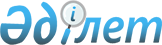 Қазақстан Республикасы Қаржы министрінің кейбір бұйрықтарының күші жойылды деп тану туралыҚазақстан Республикасы Қаржылық мониторинг агенттігі Төрағасының 2022 жылғы 6 қаңтардағы № 8 бұйрығы. Қазақстан Республикасының Әділет министрлігінде 2022 жылғы 17 қаңтарда № 26505 болып тіркелді
      Қазақстан Республикасының "Құқықтық актілер туралы" Заңының 27-бабы 2-тармағына сәйкес БҰЙЫРАМЫН:
      1. Осы бұйрықтың тізбесіне сәйкес Қазақстан Республикасы Қаржы министрінің кейбір бұйрықтарының күші жойылды деп танылсын.
      2. Қазақстан Республикасының Қаржылық мониторинг агенттігінің Кадр жұмысы департаменті заңнамамен белгіленген тәртіпте:
      1) осы бұйрықтың Қазақстан Республикасының Әділет министрлігінде мемлекеттік тіркеуге алынуын;
      2) осы бұйрық ресми жарияланғаннан кейін оны Қазақстан Республикасы Қаржылық мониторинг агенттігінің интернет-ресурсында орналастыруды қамтамасыз етсін.
      3. Осы бұйрық алғашқы ресми жарияланған күнінен кейін күнтүзбелік он күн өткен соң қолданысқа енгізіледі. Қазақстан Республикасы Қаржы министрінің күші жойылған кейбір бұйрықтарының тізбесі
      1. Қазақстан Республикасы Қаржы министрінің "Қаржылық мониторинг органдарының жедел-тергеу бөлімшелерінде (экономикалық тергеу қызметі) жас қызметкерлерді бейімдеу және тәлімгерлікті жүзеге асыру қағидаларын бекіту туралы" 2015 жылғы 29 желтоқсандағы № 722 бұйрығы (Нормативтік құқықтық актілерді мемлекеттік тіркеу тізілімінде № 12772 болып тіркелген).
      2. Қазақстан Республикасы Қаржы министрінің "Қазақстан Республикасы Қаржы министрінің кейбір бұйрықтарына өзгерістер енгізу туралы" 2018 жылғы 5 қарашадағы № 966 бұйрығымен бекітілген (Нормативтік құқықтық актілерді мемлекеттік тіркеу тізілімінде № 17714 болып тіркелген) өзгерістер енгізілетін Қазақстан Республикасы Қаржы министрінің кейбір бұйрықтары тізбесінің 3-тармағы.
      3. Қазақстан Республикасы Қаржы министрінің "Қазақстан Республикасы Қаржы министрінің кейбір бұйрықтарына өзгерістер енгізу туралы" 2019 жылғы 19 ақпандағы № 121 бұйрығымен бекітілген (Нормативтік құқықтық актілерді мемлекеттік тіркеу тізілімінде № 18339 болып тіркелген) өзгерістер енгізілетін Қазақстан Республикасы Қаржы министрінің кейбір бұйрықтары тізбесінің 7-тармағы.
					© 2012. Қазақстан Республикасы Әділет министрлігінің «Қазақстан Республикасының Заңнама және құқықтық ақпарат институты» ШЖҚ РМК
				
      Қазақстан РеспубликасыныңҚаржылық мониторинг агенттігінің төрағасы 

Ж. Элиманов
Қазақстан Республикасының
Қаржылық мониторинг
агенттігінің төрағасы
2022 жылғы 6 қаңтардағы
№ 8 бұйрыққа қосымша